Civic Center Indoor Pool Schedule 	 	 (August 2019- May 2020)						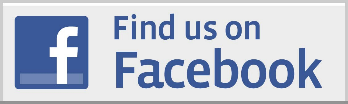 Lap Swim times vs Open Swim time:   Lap Swim is a designated time to lap swim with limited lanes available.  Sharing lanes is appreciated during busy times.  Open swim is for recreation/play swim. We will try to keep a few lanes out for lap swim at that time but it is not exclusive.  Private Pool Parties are available Friday 7:30-8:30 Fee $100.00 & Saturday night 6pm-8pm Fee $150.00.  Please book through our Front Desk. www.orrecparks.org   MondayTuesdayWednesdayThursdayFridaySaturdayOpen swim/Lap SwimOpen swim/Lap SwimLap Swim9:45-11:00a8:00a-2:00pLap Swim9:45a-11:00a8:00a-2:00pLap Swim9:45a-11:00aOpen swim/Lap11:00a-2:00pOpen swim/Lap11:00a-2:00pOpen swim/Lap11:00a-2:00pOpen Swim12:00p-4:00pCLOSED Lap Swim4:00pm-6:00pmLap Swim Only4:00p-5:00pACAC/ORCA/SL 4:00p-6:00pOpen/Lap2:15-5:00pACAC/ORCA/SL4:00p-6:00pLap Swim Only4:00p-5:00pACAC Practice5:00-7:30Lap Swim6:00p-8:30pACAC Practice5:00-7:30Lap Swim6:00p-8:30pACAC Practice5:00p-7:30pOpen/Lap Swim7:30p-8:30pOpen/Lap Swim7:30p-8:30pFees    Pool PassChild 2 & underFreeYouth3-17$60Youth3-17$3Adult18-65$80Adult18-64$3.75Senior65 & up$45Senior65 & up$2